关于召开郑州市小学语文学科学情与教情反馈暨教师命题能力培训会的通知各区（县、市）教研室、郑州师院附属小学：为进一步发挥评价反馈与导向教学的功能，提升学校小学语文教师试题命题能力，经研究决定，于2022年11月22日召开郑州市小学语文学科学情与教情反馈暨教师命题能力培训会议。现将会议有关事宜通知如下：一、会议时间2022年11月22日（周二）下午14:00—17:00二、会议方式1.使用手机端腾讯会议app扫码入会 （腾讯会议：466-131-8267  会议密码会前通知）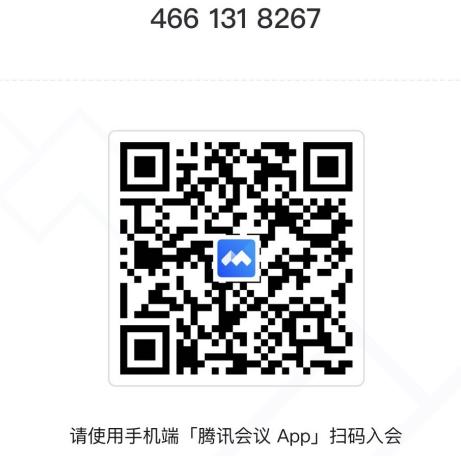 2.点击链接加入会议：https://meeting.tencent.com/p/4661318267复制该信息，打开手机腾讯会议即可参与。三、会议内容1.小学语文学科学情与教情调研反馈。2.小学语文学科命题能力研讨与培训。四、参会人员1．小学语文学科区（县、市）教研员及直属学校教学领导。2．各区（县、市）部分学校小学语文教研组长和骨干教师。五、名额分配金水、中原、二七各25人、管城、东区、惠济各20人，其他县区各10人，直属学校2人，中心组成员32人。六、注意事项1.因腾讯会议人数限制，请各单位严格按照规定人数参会。2.各单位严格遵守疫情防控规定，组织教师居家观看学习。联系人：余老师   联系电话：67882029郑州市教育局教学研究室                                              2022年11月16日 郑州市教育局教学研究室文件郑州市教育局教学研究室文件郑州市教育局教学研究室文件郑教研【2022】130号签发人：姬文广